５年　　　　　　　　　５月２８日の算数めあて　同じ大きさにならして考えよう★２７日の解答に、みんなの考えをしょうかいしています★①P43の問題をときましょう。★はかせの部分をノートにうつしましょう。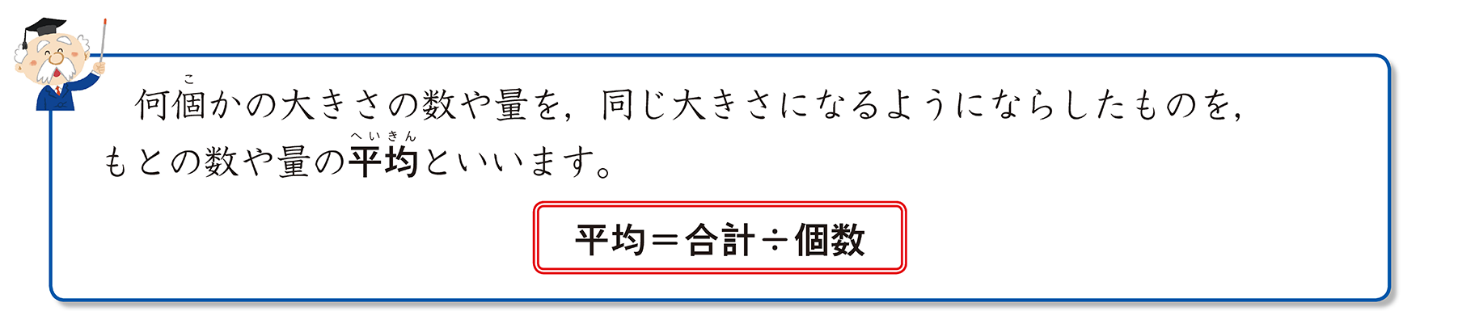 １　式と答えをかきましょう。式がわからないときは、だいきさんの　　考えをヒントにしましょう。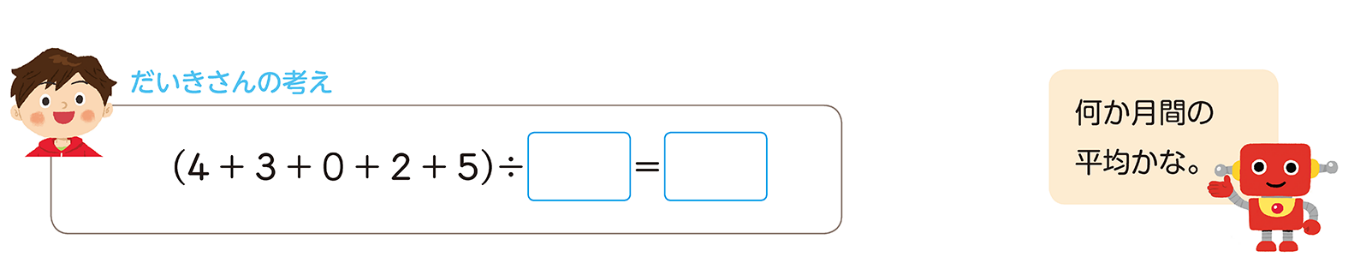 ★答えは小数になります！②P43の問題をときましょう。２　①はやりません。　　②えりかさん、ゆうじさん、のぞみさんそれぞれの式・答えを書きましょう。★えりかさん、ゆうじさんは５日、のぞみさんは４日です。　まちがえないようにね。次のページもあります！！２　①１ぱん、２はんそれぞれの式と答えを書きましょう。　　②②学習感想を書きましょう。★提出の仕方といたノートを写真にとって、「R2５年〇組せんせいにわたす」のフォルダに入れましょう。写真には、必ず出席番号・名前をつけます。れい：１５．田中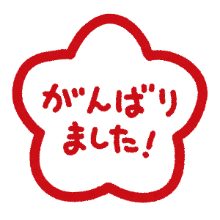 